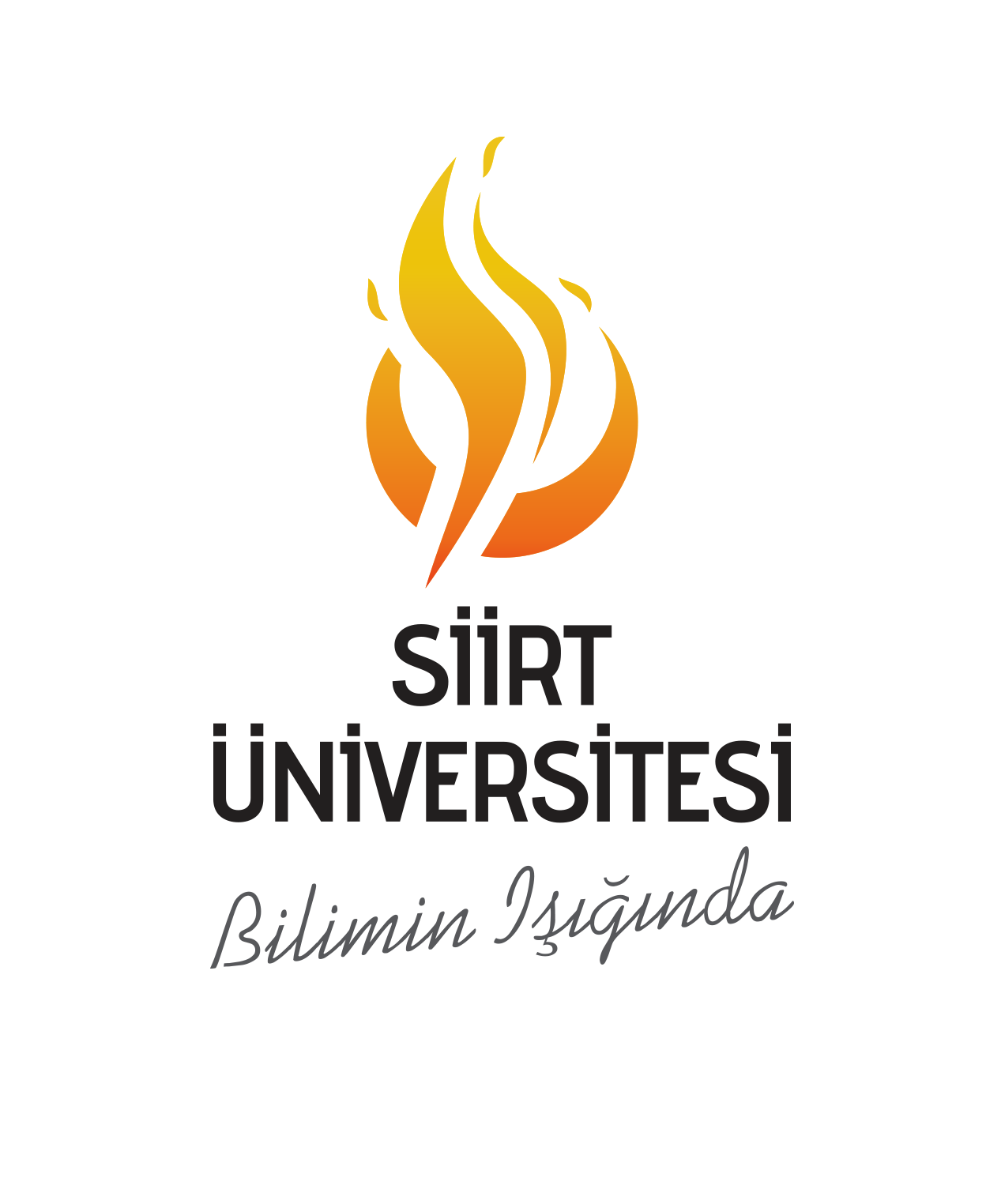 SİİRT ÜNİVERSİTESİZİRAAT FAKÜLTESİ DEKANLIĞINA									                     …./…./……..Öğrencinin:Aşağıda belirttiğim neden/ nedenlerden dolayı kaydımın silinmesini istiyorum.Gereğini bilgilerinize arz ederim.………………………..Imza Ayrılma Nedenlerim:O Kendi isteğimleO Yatay geçiş yapacağımdanO Yurt dışı eğitimO Askere gideceğimdenO Sağlık sorunlarım nedeniyleO Maddi ve ailevi nedenlerleO Yeniden ÖSS’ye gireceğimdenO Başarısızlık nedeniyleDiğer:……………………………………………………………T.C. Kimlik No.Öğrenci NumarasıAdı ve SoyadıBölümü SınıfıTelefonAdres